Calibration of multiple tree-ring blocks and its implication on the debate of Minoan Eruption of Santorini around 17th-16th century BCEHarsh Raj1*, Lior Regev1, Elisabetta Boaretto11D-REAMS Radiocarbon Laboratory, Scientific Archaeology Unit, Weizmann Institute of Science, Rehovot, Israel*Email: harsh.raj@weizmann.ac.ilSupplementary Material:Table S1: Details of the Moving Average (MA) curve used in this studyTable S2: OxCal script and output of two models used for benchmarking moving average calibration methodTable S3: OxCal script of four models described in Table 1 for calibration of olive branch radiocarbon ages (Friedrich et al., 2006)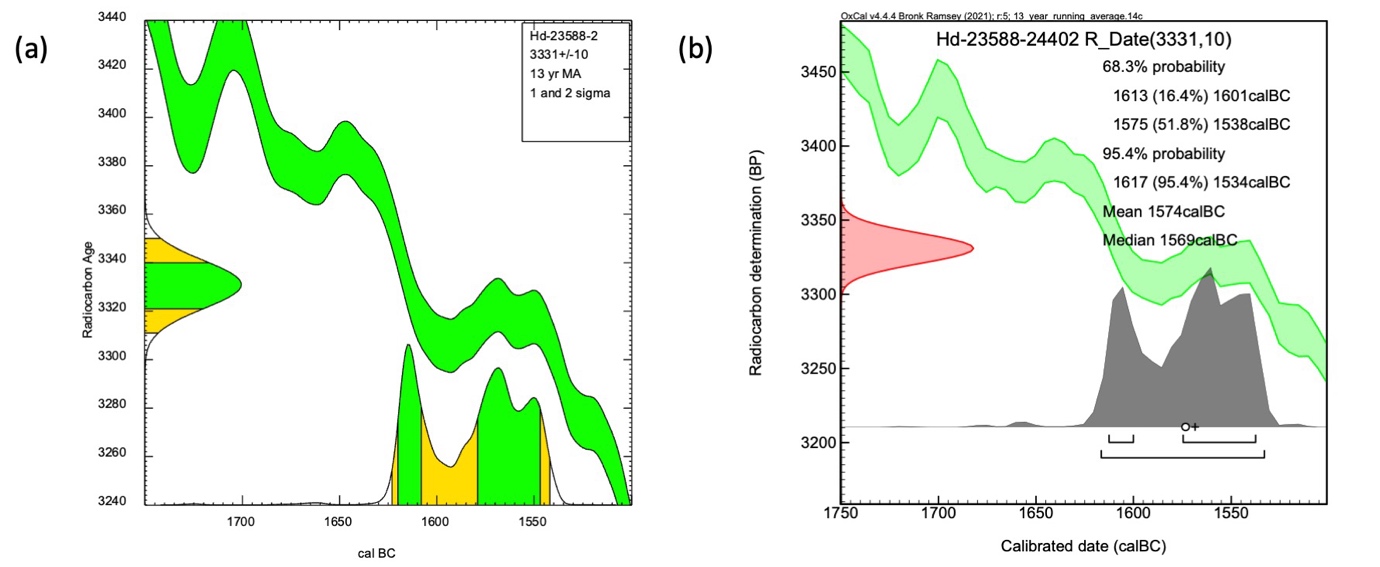 Figure S1: Calibration of radiocarbon age 3331 ± 10 yr BP using (a) smoothen IntCal20 curve with a 13 year moving average in CALIB and (b) 13 year moving average curve constructed in this study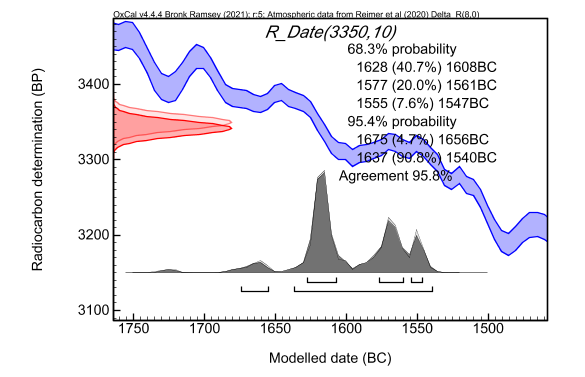 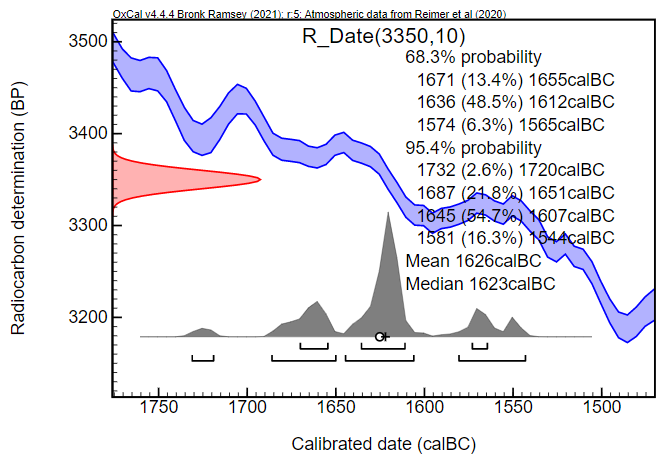 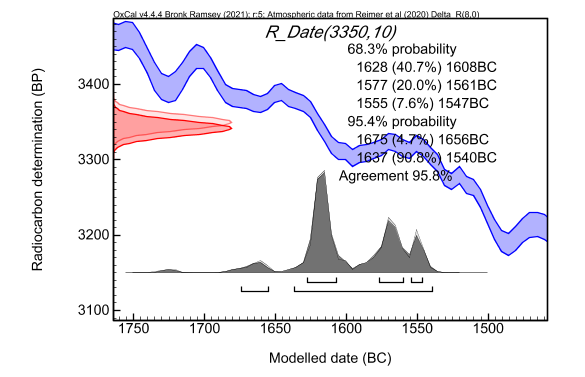 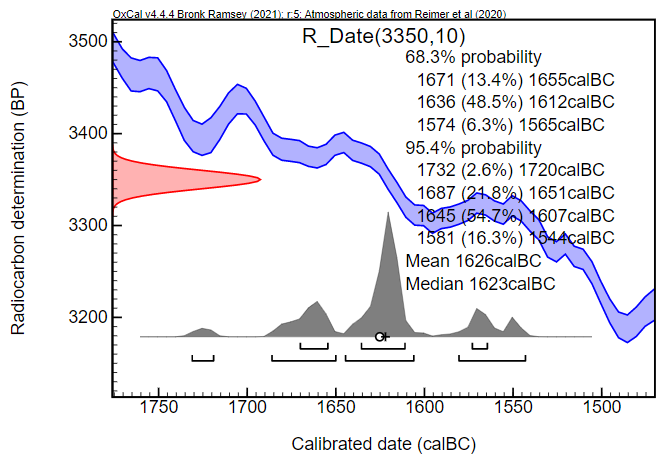 Figure S2: Calibration result of average radiocarbon age obtained from short-lived plant material from VDL in Santorini using IntCal20 curve (a) without any offset value, and (b) with an offset value of 8 yearsSr. No.Name of the MA curvesNumber of years averaged1.13_year_running_average132.16_year_running_average163.22_year_running_average224.24_year_running_average245.27_year_running_average276.30_year_running_average30Moving average curveOutput1. Ring count accuratePlot() {  D_Sequence()  {   Curve("", "13_year_running_average");   R_Date("Sample-A", 3383, 11);   Gap(24, 0);   Curve("", "24_year_running_average");   R_Date("Sample-B", 3381, 11);   Gap(22, 0);   Curve("", "22_year_running_average");   R_Date("Sample-C", 3370, 14);   Gap(13, 0);   Curve("", "13_year_running_average");   R_Date("Sample-D", 3320, 21);  }; };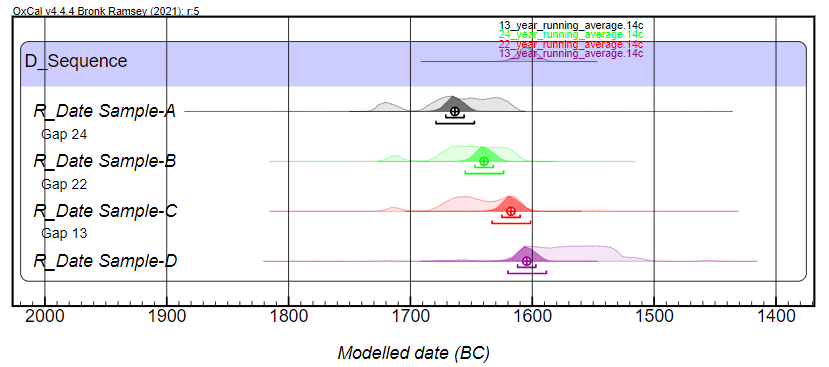 2. Considering only sequencePlot() {  Sequence()  {   Boundary("S");   Curve("", "13_year_running_average");   R_Date("Sample-A", 3383, 11);   Curve("", "24_year_running_average");   R_Date("Sample-B", 3381, 11);   Curve("", "22_year_running_average");   R_Date("Sample-C", 3370, 14);   Curve("", "13_year_running_average");   R_Date("Sample-D", 3320, 21);   Boundary("E");  }; };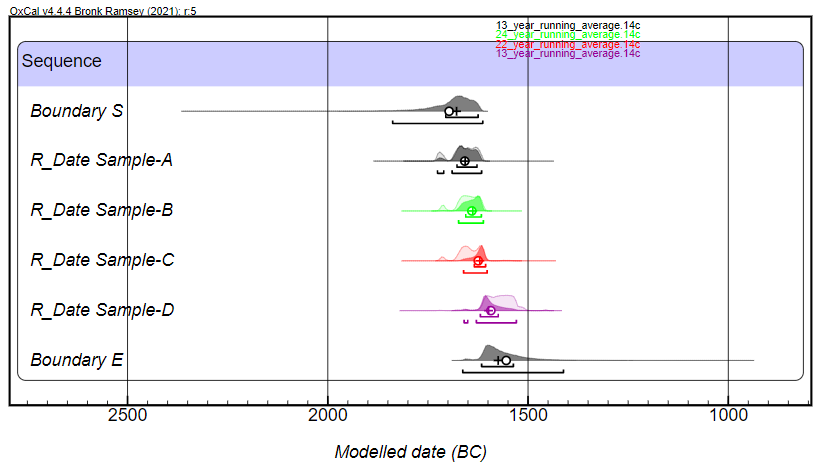 IntCal13IntCal20Moving average curve1. Ring count accuratePlot() {  Curve("IntCal13");  D_Sequence()  {   R_Date("Hd-23599-24426 1-13", 3383, 11);   Gap(18.5);   R_Date("Hd-23587 14-37", 3372, 12);   Gap(23);   R_Date("Hd-23589 38-59", 3349, 12);   Gap(17.5);   R_Date("Hd-23588-24402 60-72", 3331, 10);   Gap(6.5, 0);   Last("outermost ring");  }; };1. Ring count accuratePlot() { D_Sequence()  {   R_Date("Hd-23599-24426 1-13", 3383, 11);   Gap(18.5);   R_Date("Hd-23587 14-37", 3372, 12);   Gap(23);   R_Date("Hd-23589 38-59", 3349, 12);   Gap(17.5);   R_Date("Hd-23588-24402 60-72", 3331, 10);   Gap(6.5, 0);   Last("outermost ring");  }; };1. Ring count accuratePlot() {  D_Sequence()  {   Curve("", "13_year_running_average");   R_Date("Hd-23599-24426", 3383, 11);   Gap(24, 0);   Curve("", "24_year_running_average");   R_Date("Hd-23587", 3372, 12);   Gap(22, 0);   Curve("", "22_year_running_average");   R_Date("Hd-23589", 3349, 12);   Gap(13, 0);   Curve("", "13_year_running_average");   R_Date("Hd-23588-24402", 3331, 10);  }; };2. Ring count is increased by 25%, and gap uncertainty set to 25% of section countPlot() {  Curve("IntCal13");  V_Sequence()  {   R_Date("Hd-23599-24426 1-13", 3383, 11);   Gap(23,6);   R_Date("Hd-23587 14-37", 3372, 12);   Gap(29,7);   R_Date("Hd-23589 38-59", 3349, 12);   Gap(22,5);   R_Date("Hd-23588-24402 60-72", 3331, 10);  }; };2. Ring count is increased by 25%, and gap uncertainty set to 25% of section countPlot() {  V_Sequence()  {   R_Date("Hd-23599-24426 1-13", 3383, 11);   Gap(23,6);   R_Date("Hd-23587 14-37", 3372, 12);   Gap(29,7);   R_Date("Hd-23589 38-59", 3349, 12);   Gap(22,5);   R_Date("Hd-23588-24402 60-72", 3331, 10);  }; };2. Ring count is increased by 25%, and gap uncertainty set to 25% of section countOptions(){Resolution=4;};Plot() {  V_Sequence()  {   Curve("", "16_year_running_average");   R_Date("Hd-23599-24426", 3383, 11);   Gap(30,7);   Curve("", "30_year_running_average");   R_Date("Hd-23587", 3372, 12);   Gap(27,7);   Curve("", "27_year_running_average");   R_Date("Hd-23589", 3349, 12);   Gap(16,4);   Curve("", "16_year_running_average");   R_Date("Hd-23588-24402", 3331, 10);  }; };3. Considering only sequencePlot() {  Curve("IntCal13");  Sequence()  {   Boundary("S");   R_Date("innermost section",3383,11);   R_Date("second section",3372,12);   R_Date("third section",3349,12);   R_Date("outermost section",3331,10);   Boundary("E");  }; };3. Considering only sequencePlot() {  Sequence()  {   Boundary("S");   R_Date("innermost section",3383,11);   R_Date("second section",3372,12);   R_Date("third section",3349,12);   R_Date("outermost section",3331,10);   Boundary("E");  }; };3. Considering only sequencePlot() {  Sequence()  {   Boundary("S");   Curve("", "13_year_running_average");   R_Date("Hd-23599-24426", 3383, 11);   Curve("", "24_year_running_average");   R_Date("Hd-23587", 3372, 12);   Curve("", "22_year_running_average");   R_Date("Hd-23589", 3349, 12);   Curve("", "13_year_running_average");   R_Date("Hd-23588-24402", 3331, 10);   Boundary("E");  }; };4. Considering only sequence (with 8 year offset as per Manning et al 2020)Plot() {  Curve("IntCal13");  Delta_R("8 14C year offset test",8,0);  Sequence("Friedrich et al. 2006 Olive as Sequence Only")  {   Boundary("Start");   Sequence()   {    R_Date( "Hd-23599-24426 'rings' 1-13", 3383, 11);    R_Date( "Hd-23587 'rings' 14-37", 3372, 12);    R_Date( "Hd-23589 'rings' 38-59", 3349, 12);    R_Date( "Hd-23588-24402 'rings' 60-72", 3331, 10);   };   Boundary("End");  }; };4. Considering only sequence (with 8 year offset as per Manning et al 2020)Plot( ) {  Delta_R("8 14C year offset test",8,0);  Sequence("Friedrich et al. 2006 Olive as Sequence Only")  {   Boundary("Start");   Sequence()   {    R_Date( "Hd-23599-24426 'rings' 1-13", 3383, 11);    R_Date( "Hd-23587 'rings' 14-37", 3372, 12);    R_Date( "Hd-23589 'rings' 38-59", 3349, 12);    R_Date( "Hd-23588-24402 'rings' 60-72", 3331, 10);   };   Boundary("End");  }; };4. Considering only sequence (with 8 year offset as per Manning et al 2020)Plot( ) {  Sequence()  {   Boundary("Start");    Curve("", "13_year_running_average");    Delta_R("a",8,0);    R_Date( "Hd-23599-24426 'rings' 1-13", 3383, 11);    Curve("", "24_year_running_average");    Delta_R("b",8,0);    R_Date( "Hd-23587 'rings' 14-37", 3372, 12);    Curve("", "22_year_running_average");    Delta_R("c",8,0);    R_Date( "Hd-23589 'rings' 38-59", 3349, 12);    Curve("", "13_year_running_average");    Delta_R("d",8,0);    R_Date( "Hd-23588-24402 'rings' 60-72", 3331, 10);   Boundary("End");  }; };